益品書屋(台中館)交通示意圖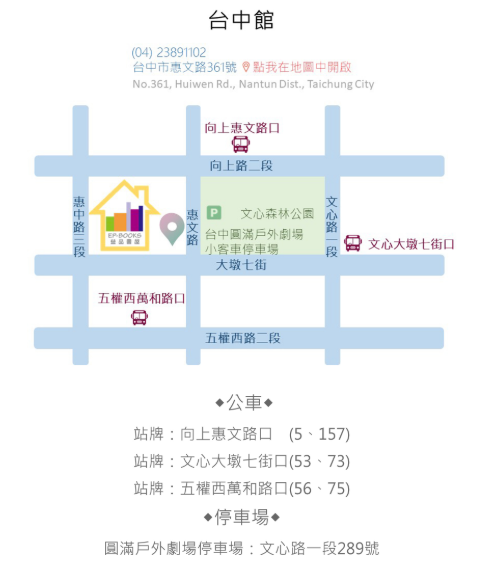 